Publicado en Madrid el 16/03/2017 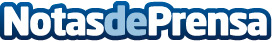 Salesland lanza Brands, una nueva unidad de negocio especializada en servicios de marketingLa multinacional de outsourcing comercial incorpora a Manuel Amat, socio y fundador de la agencia de comunicación Doctor Brown, para dirigir el equipo de BrandsDatos de contacto:Alba Fernández - Responsable de Comunicación91 748 90 80 Nota de prensa publicada en: https://www.notasdeprensa.es/salesland-lanza-brands-una-nueva-unidad-de Categorias: Nacional Comunicación Nombramientos Recursos humanos Consumo http://www.notasdeprensa.es